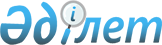 О внесении изменений в постановление акимата Акмолинской области от 6 апреля 2012 года № А-5/170 "Об установлении субсидируемых видов удобрений и гербицидов и нормативов субсидий на 2012 год"
					
			Утративший силу
			
			
		
					Постановление акимата Акмолинской области от 9 октября 2012 года № А-11/479. Зарегистрировано Департаментом юстиции Акмолинской области 19 ноября 2012 года № 3493. Утратило силу в связи с истечением срока применения - (письмо аппарата акима Акмолинской области от 11 июня 2013 года № 1.5-13/8492)      Сноска. Утратило силу в связи с истечением срока применения - (письмо аппарата акима Акмолинской области от 11.06.2013 № 1.5-13/8492).      Примечание РЦПИ:

      В тексте сохранена авторская орфография и пунктуация.

      В соответствии с Законом Республики Казахстан от 23 января 2001 года «О местном государственном управлении и самоуправлении в Республике Казахстан» и постановлением Правительства Республики Казахстан от 4 марта 2011 года № 221 «Об утверждении Правил субсидирования из местных бюджетов на повышение урожайности и качества продукции растениеводства» акимат области ПОСТАНОВЛЯЕТ:



      1. Внести в постановление акимата Акмолинской области «Об установлении субсидируемых видов удобрений и гербицидов и нормативов субсидий на 2012 год» от 6 апреля 2012 года № А-5/170 (зарегистрировано в Реестре государственной регистрации нормативных правовых актов № 3430, опубликовано 5 мая 2012 года в газетах «Арка Ажары» и «Акмолинская правда») следующие изменения:



      заголовок изложить в следующей редакции:



      «Об установлении видов субсидируемых удобрений и гербицидов и норм субсидий на 2012 год»;



      пункт 1 изложить в следующей редакции:



      «1. Установить на 2012 год:



      виды субсидируемых удобрений и нормы субсидий на 1 тонну (литр) удобрений, реализованных производителями согласно приложению 1;



      виды субсидируемых удобрений и нормы субсидий на 1 тонну (литр) удобрений, приобретенных у поставщика удобрений и (или) у иностранных производителей удобрений согласно приложению 2;



      виды субсидируемых гербицидов и нормы субсидий на 1 килограмм (литр) гербицидов, приобретенных у поставщиков гербицидов согласно приложению 3.»;



      приложения 1, 2, 3 изложить в новой редакции согласно приложениям 1, 2, 3 к настоящему постановлению.



      2.Контроль за исполнением настоящего постановления возложить на первого заместителя акима области Айтмухаметова К.К.



      3.Настоящее постановление акимата области вступает в силу со дня государственной регистрации в Департаменте юстиции Акмолинской области и вводится в действие со дня официального опубликования.      Аким Акмолинской области                   К.Кожамжаров      «СОГЛАСОВАНО»      Министр сельского хозяйства

      Республики Казахстан                       А.Мамытбеков

Приложение 1           

к постановлению акимата области  

от 9 октября 2012 года № А-11/479

  

Виды субсидируемых удобрений и нормы субсидий на 1 тонну (литр) удобрений, реализованных производителями

Приложение 2           

к постановлению акимата области  

от 9 октября 2012 года № А-11/479 

Виды субсидируемых удобрений и нормы субсидий на 1 тонну (литр) удобрений, приобретенных у поставщика удобрений и (или) у иностранных производителей удобрений

Приложение 3           

к постановлению акимата области  

от 9 октября 2012 года № А-11/479 

Виды субсидируемых гербицидов и нормы субсидий на 1 килограмм (литр) гербицидов, приобретенных у поставщиков гербицидов
					© 2012. РГП на ПХВ «Институт законодательства и правовой информации Республики Казахстан» Министерства юстиции Республики Казахстан
				№ п/пВиды субсидируемых удобренийЕдиница измеренияПроцент удешевления стоимости одной единицыНорма субсидий на одну единицу, тенге1Аммофос (N-10%:P2О5-46%)тонна5045 0002Суперфосфат простой (P2О5-19%)тонна5024 5003Сульфоаммофос (N-18%: P2О5-18%: S-17%)тонна5034 2504Фосфогипс (Р3%)тонна5017505Аммиачная селитра (N-34,4%)тонна5028 9006Калий хлористый (К2О-42%; KCL-65%)тонна5030 0007Калий сернокислый (сульфат калия) (К2О-53%)тонна5072 5008Фосфоритная мука (P2О5-17%)тонна506 7709Суперфосфат марки «В» (P2О5-15%)тонна5021 28110Микроудобрение «МЭРС» марки «Б»литр5011 00011Биоудобрение «Биобарс» (N-10%; Р2О5-3,3% К2О-10%; СаО-0,3%; Fe2O3-0,3%)литр505 00012Сульфат аммония (N-21%)тонна5014 918№ п/пВиды субсидируемых удобренийЕдиница измеренияПроцент удешевления стоимости одной единицыНорма субсидий на одну единицу, тенге1Карбамид (N-46,3%)тонна5040 0002Нитроаммофоска (N-15%: P2О5-15%: К2О -15%)тонна5046 5003АФУ (азотно-фосфорное N-28%: P2О5-1%)тонна5027 5004КАС (жидкое удобрение N-27-33%)тонна5022 5005Супрефос (N-12%: P2О5-24%) (Са:Мg:S)тонна5032 5006Сульфат аммония капролактамовый (N-21%)тонна5019 0007Удобрение Проспер плюс (N-4%: P2О5-30,5%: К-15%)литр501575№ п/пВиды субсидируемых гербицидовЕдиница измеренияПроцент удешевления стоимости одной единицыНорма субсидий на одну единицу, тенге1Диамин,72% водный раствор (диметиламинная соль 2,4 –Д)литр503752Авецид супер,12% концентрат эмульсии. (феноксапроп-п-этил, 120 г/л+фенклоразол-этил (антидот), 60 г/ллитр5016803Глифосат, 48% водный раствор (глифосат, 360 г/л)литр503754Буран, 36% водный раствор (глифосат, 360 г/л)литр503755Барс супер, 10% концентрат эмульсии (феноксапроп-п-этил, 100 г/л+мефенпир-диэтил (антидот), 27 г/л)литр5014006Клиник, 36% водный раствор (глифосат, 360 г/л)литр503757Дезормон эфир, 72% концентрат эмульсии (2-этилгексиловый эфир 2,4 дихлорфеноксиуксусной кислоты)литр505408Диален – Супер 480, водный раствор (диметиламинные соли 2,4-Д, 357 г/л+дикамбы, 124 г/л)литр508209Топик 080, концентрат эмульсии (клодинафоп-пропаргил, 80 г/л+антидот, 20 г/л)литр502 77510Ураган Форте 500, водный раствор (глифосат, 500 г/л)литр5062511Фенизан, водный раствор (дикамба кислоты, 360 г/л хлорсульфурон кислоты,22,2 г/л)литр501 60012Овсюген Экстра, 12% концентрат эмульсии (феноксапроп-п-этил, 140 г/л+фенклоразол-этил (антидот), 35 г/ллитр50168013Тайфун, 36%, водный раствор (глифосат, 360 г/л)литр5037514Спрут Экстра водный раствор (глифосат, 540 г/л)литр5056215Жойкын водный раствор (глифосат 360 г/л)литр5037516Жойкын Дара 75% водно-диспергируемые гранулы (глифосат 747 г/кг)килограмм50675172,4-Д Береке 72% водный раствор (2,4-Д диметиламинная соль 720 г/л)литр5042518Рысь Супер 10% концентрат эмульсии (феноксапроп-п-этил, 100 г/л+фенклоразол-этил (антидот), 50 г/ллитр501 40019Вулкан 60% водно-диспергируемые гранулы (метсульфурон-метил 600 г/кг)килограмм5011 25020Рап водный раствор (глифосат 360 г/л)литр5037521Октиген 40% концентрат эмульсии (хлорсульфурон+малолетучие эфиры 2,4-Д)литр5060022Элант Премиум концентрат эмульсии (2-этиленгексило-вый эфир 2,4-Д кислоты, 420 г/л+2-этилгексиловый эфир дикамбы кислоты, 60г/л)литр5067523Спрут водный раствор (глифосат 360 г/л)литр5037524Зенит концентрат коллоидного раствора (2-этиленгексиловый эфир 2,4-Д кислоты, 950г/л)литр5066525Вихрь водный раствор (глифосат 360 г/л)литр5037526Кугар Форте концентрат эмульсии (феноксапроп-п-этил, 140 г/л+клоквинтоцет-мексил, 40 г/л)литр50190027Виллан Супер, 10% концентрат эмульсии(феноксапроп-п-этил, 100 г/л фенхлоразол-этил (антидот), 50 г/л)литр50140028Раундап Экстра, 54% водный раствор (глифосат, 540 г/л)литр5056229Напалм водный раствор (глифосат, 540 г/л)литр5056230Тотал Экстра водный раствор (глифосат, 500 г/л)литр5052031Робусто концентрат эмульсии (2-этилгексиловый эфир 2,4-Д кислоты, 850 г/л)литр5057632Овсюген Экстра концентрат эмульсии (феноксапроп-п-этил, 140 г/л+фенклоразол-этил (антидот), 35 г/ллитр50185033Гроза, 60% концентрат эмульсиилитр5057534Беллисимо эмульсия масляно-водная (феноксапроп-п-этил, 140 г/л)литр501800352,4 Д Экстра, 72% водный раствор (диметиламинная соль 2,4 –Д)литр50475